Паспортные данные        Наименование мини-музея: «любимая игрушка моих родителей»        Профиль мини-музея: познавательный.        Игрушка занимает особое место в воспитании ребенка. Это та игрушка, которая больше всех отвечает потребностям его познавательной деятельности. Являясь образом человека, она позволяет играющему с ней ребенку подражать миру взрослых отношений, закрепляет и расширяет свои представления об окружающем мире.         Цель: ознакомление детей с историей страны на примере народной игрушки, воспитывать интерес к народным промыслам, развивать воображение, художественный вкус.        Задачи:Привлечь родителей к культурно – досуговой деятельности детского сада;Расширить кругозора детей с помощью информационной и экскурсионной деятельности;Обогащение предметно-развивающей среды детского сада;Знакомить  с историей и традициями на Руси; знакомство с особенностями народного быта через игрушку;Включить родителей и детей в поисково-исследовательскую работу, сбор информации и экспонатов по заданной теме; развивать познавательную активность детей;Приобщать дошкольников к общечеловеческим ценностям;Воспитывать у детей интерес к культуре своих предков;Воспитывать патриотические чувства;Формировать художественно-эстетическое воспитание;Воспитывать у дошкольников основ толерантности;Формировать представления о взаимосвязях разных культур.Проявление доброты, заботы, бережного отношения к игрушкам; речевая активность детей в разных видах деятельности.        В основу решения этих задач положены следующие принципы:Принцип учёта возрастных особенностей дошкольников;Принцип опоры на интересы ребёнка;Принцип осуществления взаимодействия воспитателя с детьми при руководящей роли взрослого;Принцип наглядности;Принцип последовательностиПринцип сотрудничества и взаимоуважения.        Разделы и экспонаты:В мини-музее представлены игрушки из детства родителей, куклы, машинки, книжки, ручной труд.      Структура управления музеем:Руководители мини - музея планируют, координируют, контролируют работу в музее.Аспекты музейной деятельности        Всем родителям хочется, чтобы дети выросли отзывчивыми на духовную красоту. Какая радость духовного общения заключена в гармоничном соединении взрослыми своего свободного времени со свободным временем своих детей, своего досуга с их досугом! Но, в отличие от «идеальной», реальная семья вправе рассчитывать сегодня на помощь специалистов в том, чтобы научиться, наилучшим образом объединять свои духовные интересы с интересами детей. Наш опыт показывает, что таким объединяющим средством становится музей.Творчески мыслящий педагог всегда сможет найти такие формы работы с детьми-дошкольниками, которые позволяют заложить хорошую основу гармоничного развития личности ребёнка, расширить его кругозор, сформировать эстетический вкус. При этом расширение кругозора – одна из сложных задач, стоящих перед педагогом. Широкий кругозор не только облегчает процесс познания, но и активизирует мыслительные процессы, воображение, фантазию, а также развивает творческое отношение к миру. Ни кругозор, ни эстетический вкус не являются врождёнными качествами человека, они складываются и развиваются в процессе воспитания, под влиянием той среды, в которой растёт ребёнок, а также целенаправленной работы педагогов и родителей.Эти задачи можно успешно решать в рамках музейной педагогики. Термин «музейная педагогика» появился несколько лет назад. Но такое название нового воспитательного направления нам очень нравится. Это такая педагогика, которая позволяет использовать дополнительные помещения, пространства, ресурсы, новые методы для всестороннего развития дошкольников, для расширения кругозора об окружающем мире.В условиях детского сада невозможно создать экспозиции, соответствующие требованиям музейного дела. Поэтому музеи в детском саду называют «мини-музеями». Часть слова «мини» в нашем случае отражает и возраст детей, для которых они предназначены, и размеры экспозиции, и определенную ограниченность тематики. Важная особенность мини-музеев — участие в их создании детей и родителей. Дошкольники чувствуют свою причастность к мини-музею. Они могут: участвовать в обсуждении его тематики, приносить из дома экспонаты, ребята из старших групп проводить экскурсии для младших, пополнять их своими рисунками.В настоящих музеях трогать ничего нельзя, а вот в мини-музеях не только можно, но и нужно! Их можно посещать каждый день, самому менять, переставлять экспонаты, брать их в руки и рассматривать. В обычном музее ребенок — лишь пассивный созерцатель, а здесь он — соавтор, творец экспозиции. Причем не только он сам, но и его папа, мама, бабушка и дедушка. Каждый мини-музей — результат общения, совместной работы воспитателя, детей и их семей. Содержание, оформление и назначение мини-музея обязательно должны отражать специфику возраста детей данной группы. Мини-музеи постоянно пополняются новыми экспонатами.музейная педагогика в условиях детского сада позволяет реализовывать комплексные и дополнительные образовательные программы;является действительным модулем развивающей предметной среды, средством индивидуализации образовательного процесса;способствует воспитанию у дошкольников основ музейной культуры, расширяет их кругозор, открывает возможности для самостоятельной исследовательской деятельности;помогает наладить сотрудничество педагогического коллектива дошкольного учреждения с родителями и представителями социума за пределами детского сада;мини-музеи в детском саду играют роль помещения для психологической разгрузки детей, и открывают новые возможности для коррекционной работы с «особыми» детьми.        Формы деятельности:- фондовая;- поисковая;- научная;- экспозиционная;- познавательная.        Оформление музея: музейные экспонаты собраны в соответствии с возрастом детей. Все экспонаты были принесены родителями.        Особенности использования экспонатов мини-музея.Экспонаты мини-музея находятся в свободном доступе у детей и используются ими для познавательной, речевой, театрализованной, художественной деятельности и сюжетно-ролевых игр. Игрушки могут быть использованы детьми в разных видах деятельности: в процессе непосредственно образовательной, игровой, совместной и самостоятельной деятельности.        Выводы: Реализация технологии музейной педагогики в условиях ДОУ дает ребенку шанс стать интеллигентным человеком, с детства приобщенным к истории, культуре и к одному из ее замечательных проявлений – музею.Музей играет большую познавательную и воспитательную роль для дошкольников, а также способствует укреплению сотрудничества детского сада и семьи. Практика показывает, что создание мини-музеев поспособствовало возникновению интереса, как у детей, так и у взрослых  желания узнать больше.     Так давайте воспитывать наших детей так, чтобы в будущем они сохранили то, что сберегли для них предки, были способны учиться у других народов тому, что пригодится им для успешного совместного проживания со всеми народами мира в мире и согласии на нашей огромной и в то же время такой маленькой планете Земля!План работы по созданию мини-музея.1этап: Подготовительный этап.Родительское собрание «Музейная педагогика, как эффективное средство развития детей дошкольного возраста».2 этап: Практический этап.1.Сбор экспонатов.2.Оформление выставки.3.Индивидуальная работа с детьми.4. Проведение бесед, игр.3 этап: Подведение итоговПрезентация работы мини-музеяОжидаемый результат:1.Определение темы и названия музея.2. Выбор места для размещения экспонатов.3. Выставка экспонатов мини-музея.Перспектива развития мини-музея-Подбор коллекций по теме «Любимая игрушка моих родителей».-Проведение экскурсий для детей других групп детского сада.-Подбор конспектов мероприятий с детьми в мини-музее.-Проект «Любимая игрушка моих родителей».Список литературыН. Рыжова, Л. Логинова,  А. Данюкова  «Мини-музей в детском саду», Пантелеева Л.В. «Музей и дети», «Музейная педагогика» под редакцией А. Н. Морозовой, О. В. Мельниковой.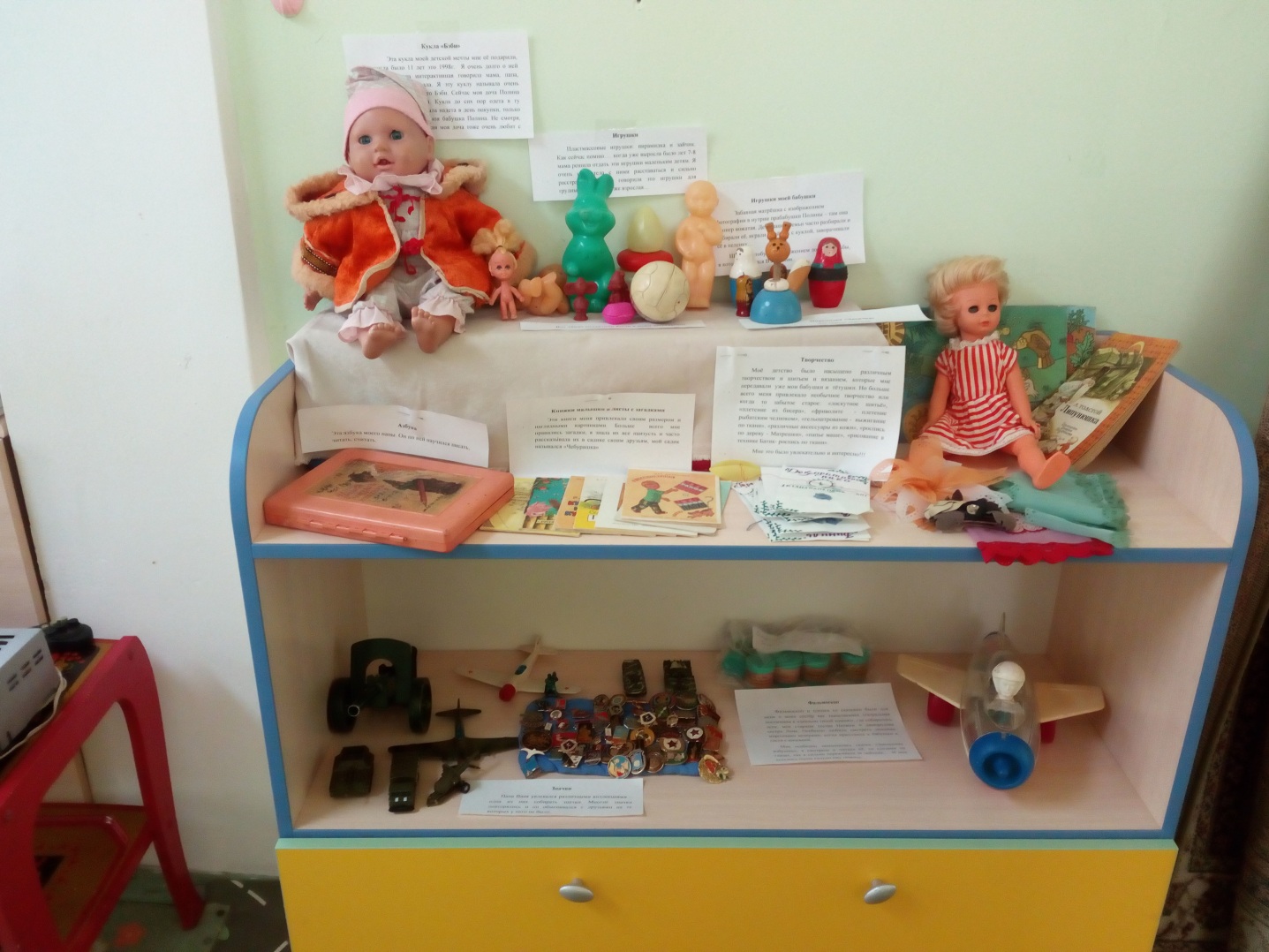 